Main Offices BOROUGH COUNCILMUNICIPAL OFFICESPROMENADEGL50 1PPTel:  01242 775200Fax: 01242 264210 email: licensing@cheltenham.gov.ukwww.cheltenham.gov.ukLICENCE APPLICATION   SEX       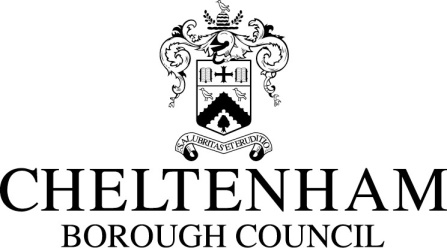 Local Government (Miscellaneous Provisions) Act 1982 Schedule 3APPLICATION FOR A SEX ESTABLISHMENT LICENCEPLEASE NOTEAll applicants must complete Section A.Section B to be completed if applicant is a company.All applicants must sign the declaration in Section C. SECTION ASECTION C					DeclarationPLEASE NOTEThis application must be signed by the applicant personally or, in the case of a company, by a director or other duly authorised agent of the company. I/We confirm that the contents of this application are true and correct.I/We agree that if a licence is granted by Cheltenham Borough Council for a sex establishment licence, that I/we will comply with all Acts, Byelaws, Regulations and Conditions relating thereto and for the time being in force.I/We understand that non-compliance with any relevant Acts, Bylaws, Regulations and Conditions will prejudice the continuance of any licence granted.This authority is obligated to process information fairly and lawfully. I understand that the council will process the information I have provided on this form in accordance with the relevant privacy statement available at https://www.cheltenham.gov.uk/your-data. I/We, the undersigned, hereby apply for registration as a sex establishment within the Borough of Cheltenham and I/we declare that to the best of my/our knowledge and belief the foregoing statements are true and correct. I/We understand that this licence will expire 1 year after it has first been granted or after a period of time decreed by the Licensing Committee, and a newly completed application form will need to be submitted to the local authority two months before the expire of the existing licence, together with the licence fee current at that time.I/We understand that I/we must submit a copy of this application form to the chief officer of police for the area in which the premises are located.Signature of applicant (s)_____________________________________________________Name (s) in BLOCK CAPITALS__________________________________Capacity in which application is signed _____________________________(see note above)Date_______________________________________________________How to apply for a sex establishment licenceThis application and the appropriate supporting documentation should be forwarded to the Licensing Team at the address on the front of this form.Please read the guidance notes that accompany this application form. Failure to comply with the application procedure could result in a licence not being granted.The following are required in order to proceed with the application:- 	Application form (all sections completed)Plan delineating the specific rooms or premises to which this applicationrelates, with escape routes (in case of emergency) indicated.Location plan showing the vicinity of the proposed premises with the premises themselves clearly marked.	Planning consent documentation as confirmation that you have permission to use the premises for the purpose for which you are making this application.Any additional information in support of the application.					   What you need to show to establish your identity      This will be required from the applicant named in Section A Driving ence original(s) for inspection (paper and photo card counterpart) which will be photocopied by an officer from ensing Team.If you do not have a valid photo card driving licence then a valid passport must be shown to the ensing Officer.If none of the above are available then please supply one of the followingoriginal documents-Original birth certificate (or similar official document if born outside UK )P45 / P60 StatementMarriage certificateIf you have any queries or require assistance in completing the application form, please contact our Licensing Team at the address on the front of this form, or telephone 01242 774924.Application type              ( please tick  )Application type              ( please tick  )New application                Renewal of existing licenceTransfer of licence           Variation of licenceNew application                Renewal of existing licenceTransfer of licence           Variation of licenceNew application                Renewal of existing licenceTransfer of licence           Variation of licenceNew application                Renewal of existing licenceTransfer of licence           Variation of licenceIf renewal please state existing licence numberIf renewal please state existing licence numberApplicant’s details:Applicant’s details:SurnameSurnameForename(s)Forename(s)Address:Address:Post Code: Post Code: Post Code: Post Code: Date of birth [dd/mm/yyyy ]Date of birth [dd/mm/yyyy ]National Insurance numberNational Insurance numberDaytime telephone numberDaytime telephone numberFax numberFax numberEmail addressEmail addressAgent acting on behalf of applicant(eg solicitor) if applicable:Agent acting on behalf of applicant(eg solicitor) if applicable:Name of agent:Name of agent:Address of agent:Address of agent:Post code Post code Post code Post code Daytime telephone number of agentDaytime telephone number of agentEmail address of agentEmail address of agentName under which the business is to be known and traded asName under which the business is to be known and traded asAddress of premises for which this application is madeAddress of premises for which this application is madeAddress of premises for which this application is madeAddress of premises for which this application is madePost code Post code Post code Post code For what purpose do you intend to use this premises?eg sex shopFor what purpose do you intend to use this premises?eg sex shopDo you have planning consent to use the premises stated above for the purpose intended?(please provide details, and forward appropriate documentation to evidence this)Do you have planning consent to use the premises stated above for the purpose intended?(please provide details, and forward appropriate documentation to evidence this)If this application relates to a vehicle, vessel or stall please give description (including site to be situated on)If this application relates to a vehicle, vessel or stall please give description (including site to be situated on)Proposed days and hours of operationProposed days and hours of operationSunday - from Sunday - from Until                                 hoursUntil                                 hours(please tick  and specify times for each day using the 24 hour clock)(please tick  and specify times for each day using the 24 hour clock)Monday - from Monday - from Until                                 hoursUntil                                 hourseg:  that day or  on the 
day followingeg:  that day or  on the 
day followingTuesday - from Tuesday - from Until                                 hoursUntil                                 hoursWednesday - from Wednesday - from Until                                 hoursUntil                                 hoursThursday - from Thursday - from Until                                 hoursUntil                                 hoursFriday - from Friday - from Until                                 hoursUntil                                 hoursSaturday - from Saturday - from Until                                 hoursUntil                                 hoursHave you ever been convicted by a Court for any offence which is not now spent under the terms of the Rehabilitation of Offenders Act 1974?                                   Have you ever been convicted by a Court for any offence which is not now spent under the terms of the Rehabilitation of Offenders Act 1974?                                    Yes                                               No(please tick  as appropriate) Yes                                               No(please tick  as appropriate)If Yes, please give details All unspent convictions must be disclosed (if renewal application, since you last applied for a licence)If Yes, please give details All unspent convictions must be disclosed (if renewal application, since you last applied for a licence)(please continue on a separate sheet if necessary)(please continue on a separate sheet if necessary)Date of  ConvictionDate of  ConvictionName of Convicting CourtName of Convicting CourtNature of OffenceNature of OffenceSentence (if imposed)Sentence (if imposed)Are there any criminal proceedings against you pending?               Are there any criminal proceedings against you pending?                Yes                                               No(please tick  as appropriate) Yes                                               No(please tick  as appropriate)If Yes, please give full details including date of hearing and name of CourtIf Yes, please give full details including date of hearing and name of CourtHave you been a director or company secretary of a company involved in the ownership or operation of a licensed sex establishment previously?Have you been a director or company secretary of a company involved in the ownership or operation of a licensed sex establishment previously? Yes                                               No(please tick  as appropriate)   Yes                                               No(please tick  as appropriate)  If yes, please give detailsIf yes, please give detailsWere there any convictions recorded against that company?Were there any convictions recorded against that company? Yes                                               No(please tick  as appropriate) Yes                                               No(please tick  as appropriate)If yes, please give detailsIf yes, please give detailsSECTION BSECTION BTo be completed if the applicant is a companyTo be completed if the applicant is a companyTo be completed if the applicant is a companyTo be completed if the applicant is a companyCompany nameCompany nameCompany addressCompany addressPost code Post code Post code Post code Company telephone numberCompany telephone numberCompany fax numberCompany fax numberCompany email addressCompany email addressFull names and private addresses of all directors or other persons responsible for management of the company:Full names and private addresses of all directors or other persons responsible for management of the company:Full names and private addresses of all directors or other persons responsible for management of the company:Full names and private addresses of all directors or other persons responsible for management of the company:Full names and private addresses of all directors or other persons responsible for management of the company:Full names and private addresses of all directors or other persons responsible for management of the company:112233Name: Name: Name: Name: Name: Name: Address:Address:Address: Address: Address: Address: Post Code: Post Code: Post Code: Post Code: Post Code: Post Code: Date of birth: Date of birth: Date of birth: Date of birth: Date of birth: Date of birth: National Insurance no. National Insurance no. National Insurance no.National Insurance no.National Insurance no.National Insurance no.Any convictions recorded against that person or those persons Any convictions recorded against that person or those persons Any convictions recorded against that person or those persons Any convictions recorded against that person or those persons Any convictions recorded against that person or those persons Any convictions recorded against that person or those persons Name and date of convictionName of convicting CourtName of convicting CourtNature of offenceNature of offenceSentence (if imposed)Are there any criminal proceedings against that person or those persons pending?               Are there any criminal proceedings against that person or those persons pending?                Yes                                               No(please tick  as appropriate) Yes                                               No(please tick  as appropriate) Yes                                               No(please tick  as appropriate) Yes                                               No(please tick  as appropriate)If Yes, please give full details including date of hearing and name of CourtIf Yes, please give full details including date of hearing and name of Court